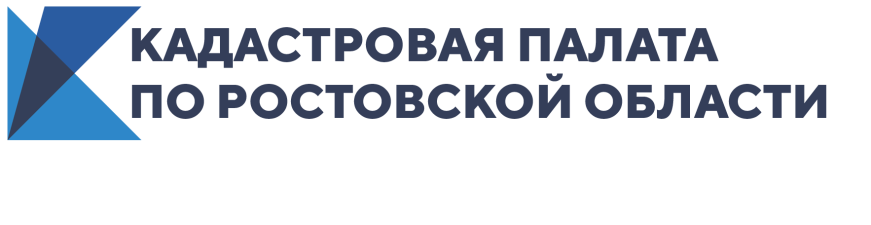 Эксперты Кадастровой палаты дали рекомендации о совершении сделок в режиме самоизоляцииВ целях снижения физических контактов в условиях пандемии Кадастровая палата по Ростовской области рекомендует подписывать различные документы, в том числе при сделках с недвижимостью в электронном виде с помощью электронной подписи.Даже в условиях временного изменения работы многих организаций в период самоизоляции граждан по всему миру Удостоверяющий центр Федеральной кадастровой палаты в Ростовской области свою деятельность не приостанавливает и формат работы не меняет. Усиленная квалифицированная электронная подпись (УКЭП) – это аналог собственноручной подписи, имеющий юридическую силу и действительный на всей территории страны. С помощью электронной подписи, выданной Удостоверяющим центром Федеральной кадастровой палаты, можно не только подписывать различные документы в электронном виде, но и проводить операции с недвижимостью в режиме онлайн: поставить объект на кадастровый учет и зарегистрировать на него право собственности, получить сведения, содержащиеся в Едином государственном реестре недвижимости, а также воспользоваться сервисами на Едином портале государственных услуг gosuslugi.ru. Электронная подпись также позволяет дистанционно в электронном виде поставить на учет автомобиль, получить загранпаспорт, подать налоговую отчетность или заявление для поступления в вуз и многое другое. Для получения сертификата электронной подписи необходимо сформировать заявку на сайте Удостоверяющего центра Федеральной кадастровой палаты uc.kadastr.ru. Для создания сертификата электронной подписи потребуются паспорт, СНИЛС  (страховое свидетельство обязательного пенсионного страхования), ИНН (индивидуальный номер налогоплательщика). После получения подтверждения правильности заполнения сведений, оплаты услуги по квитанции, направленной по электронной почте, заявителю необходимо только один раз обратиться в любой из офисов Кадастровой палаты по Ростовской области для удостоверения личности. Для минимизации контактов с другими людьми работает предварительная запись на прием в офис. Записавшись на определенное время, офис можно посетить уже на следующий день. Для уточнения даты и времени приема для удостоверения личности с заявителем связывается сотрудник Удостоверяющего центра Кадастровой палаты. Во время прохождения процедуры сотрудниками Кадастровой палаты соблюдаются все меры предосторожности, в том числе по обеспечению средствами индивидуальной защиты.Кроме того, сотрудники Кадастровой палаты для удостоверения личности заявителя в рамках оказания услуги могут приехать в удобное для заявителя место и время, что позволит не посещать офис самостоятельно. При этом выдача УКЭП с выездом к заявителю для удостоверения его личности будет стоить несколько дороже: 1450 руб., тогда как выдача УКЭП в электронном виде без такого выезда стоит 700 руб.Подробную информацию можно получить по телефону 8 (863) 210-70-08 (доб.2210) либо по адресу электронной почты uc_request_61@61.kadastr.ru.Справочно Межрайонный отдел	: г. Ростов-на-Дону, ул. Береговая, 11/1. Тел. 8 (863) 210 70 08, доб. 5Офис территориального отдела № 3 в г. Новочеркасске:	г. Новочеркасск, пр. Баклановский, 96/2. Тел. 8 (863) 210 70 08, доб. 4510 или 4515.Офис территориального отдела № 7 в г. Батайске: г. Батайск, ул. Энгельса, 172. Тел. 8 (863) 210 70 08, доб. 4450 или 4456.Офис территориального отдела № 4 в г. Волгодонске: г. Волгодонск, ул. Ленина, д.72. Тел. 8 (863) 210 70 08, доб. 4080 или 4460.Офис территориального отдела № 2 в г. Каменск-Шахтинском	: г. Каменск-Шахтинский, пр. Карла Маркса, 12	. Тел. 8 (863) 210 70 08, доб. 4500.Офис территориального отдела № 8 в г. Таганроге: г. Таганрог, ул. Осипенко, 51. Тел. 8 (863) 210 70 08, доб. 4533 или 4535.Офис территориального отдела № 3 в г. Шахты: г. Шахты, ул. Советская,187/189. Тел. 8 (863) 210 70 08, доб. 4548 или 4549.Офис территориального отдела № 3 в Аксайском районе: г. Аксай, ул. Луначарского, 16	. Тел. 8 (863) 210 70 08, доб. 4020 или 4021.Офис территориального отдела № 2 в Белокалитвинском районе	: г. Белая Калитва, ул. Калинина, 29. Тел.	8 (863) 210 70 08, доб. 4040.Офис территориального отдела № 5 в Константиновском районе	: г. Константиновск, ул. Донская, 7. Тел. 8 (863) 210 70 08, доб. 4170.Офис территориального отдела № 3 в Красносулинском районе	г. Красный Сулин, ул. Ленина, 10. Тел. 8 (863) 210 70 08, доб. 4182 или 4183.Офис территориального отдела № 6 в Сальском районе: г. Сальск, ул. Кирова, 2. Тел. 8 (863) 210 70 08, доб. 4340 или 4341.Офис территориального отдела № 5 в Семикаракорском районе:	г.Семикаракорск, пер. 5-й, 25. Тел.	8 (863) 210 70 08, доб. 4350.Офис территориального отдела № 1 в Чертковском районе	: п. Чертково, ул. Петровского, 111. Тел.	8 (863) 210 70 08, доб. 4420.Офис территориального отдела № 2 в Миллеровском районе: г. Миллерово, ул. М. Горького, 23. Тел. 8 (863) 210 70 08, доб. 4220.Перечень офисов Кадастровой палаты по Ростовской области, в которых можно получить услуги Удостоверяющего центра